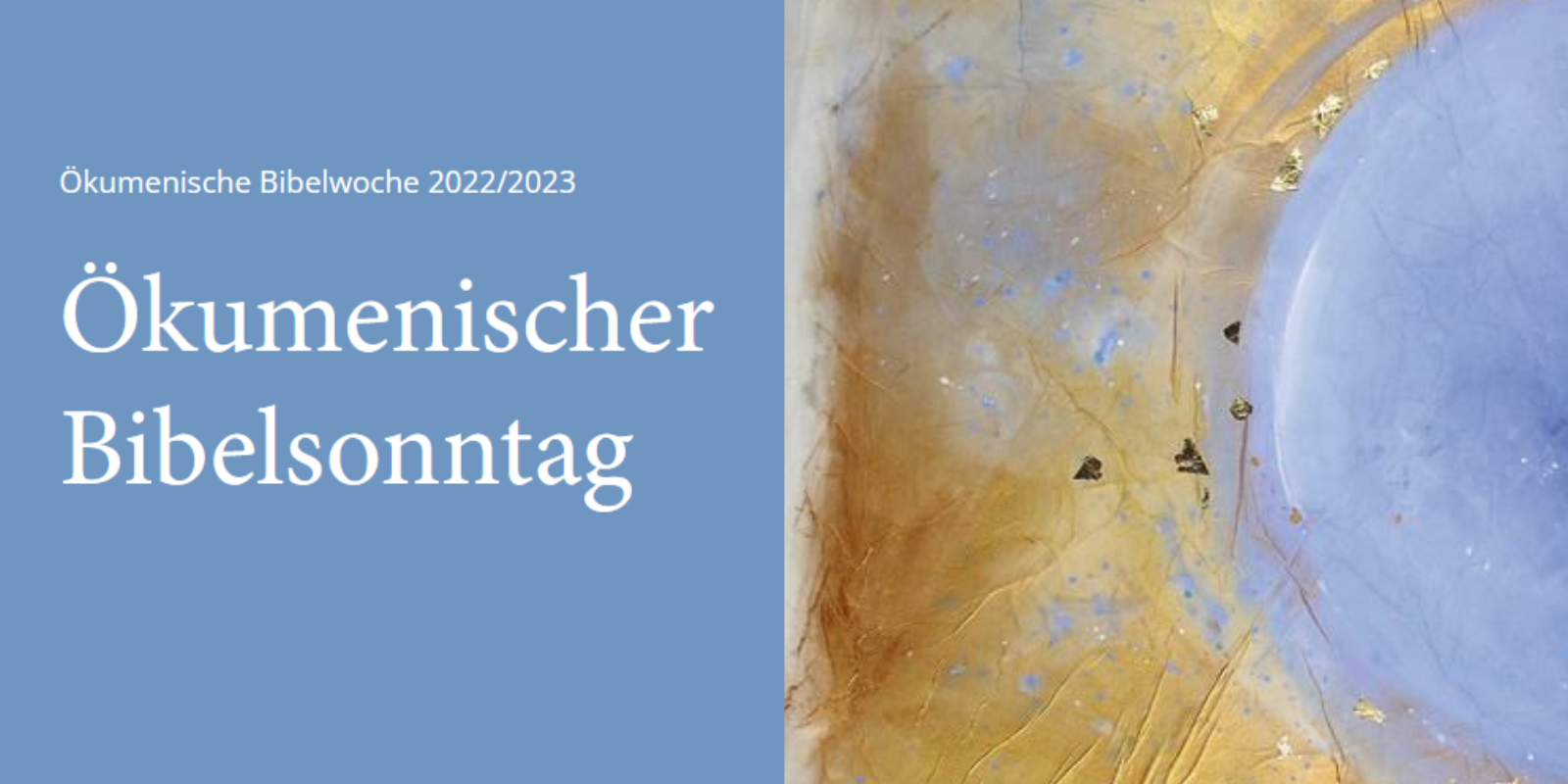 Einladungstext für GemeindebriefeHerzliche Einladung zum Ökumenischen Bibelsonntag am 29. Januar 2023. Wir feiern ihn mit einem gemeinsamen Gottesdienst um __________ [Uhrzeit] in der________________________ [Kirchenname], ________________________[Adresse]. Im Zentrum des Gottesdienstes steht ein Text aus der Apostelgeschichte.Das Thema des Gottesdienstes ist: „Zwischen Schiffbruch und Aufbruch“, Apostelgeschichte 27,13–38.Durch die konfessionsübergreifende Feier des Ökumenischen Bibelsonntags wird deutlich, dass Christen verschiedener Konfessionen durch das Wort Gottes verbunden sind. Zugleich möchte der gemeinsame Bibelsonntag dazu anregen, die Bibel auch im Alltag zu lesen, sie als Inspirationsquelle für das eigene Leben neu zu entdecken und mit anderen darüber ins Gespräch zu kommen.